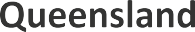 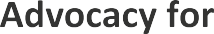 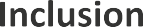 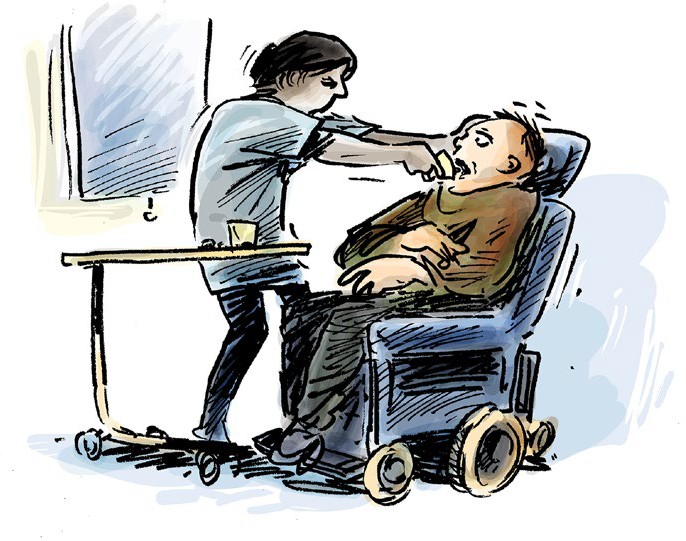 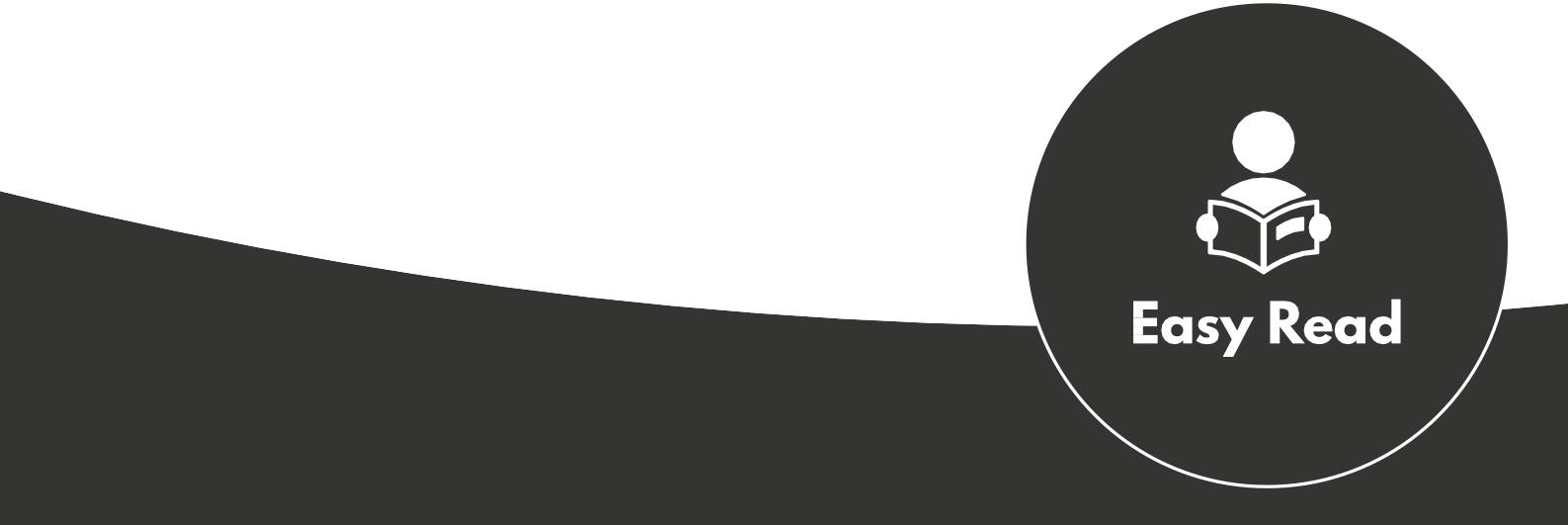 Your rights in the disabilityservicewww.qai.org.auContentsAbout this info guide	1What the law says	3Your right to dignity and respect	6Your right not to be alone for a long time	9Your right to good health care	11Your right to good living and learning areas	14Your right to be safe	16Your right to be heard and supported	18To get more info	20Council for Intellectual Disability made this document Easy Read. Images ©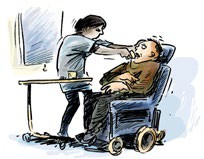 This guide talks about the rights people with disability have where they live.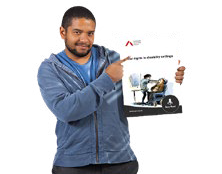 This could be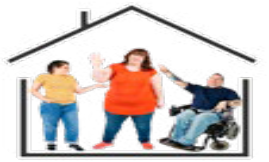 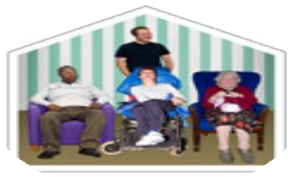 In your disability group homeIn your aged care home.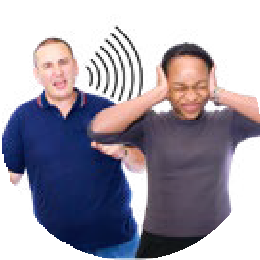 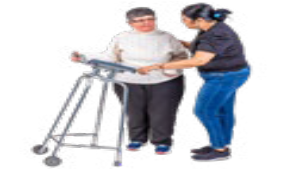 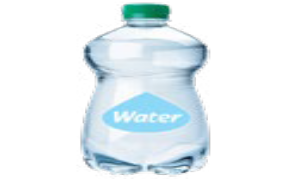 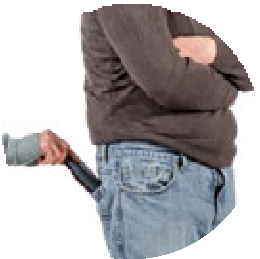 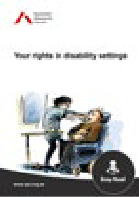 This info guide helps you know your rights when staffDo not respect youDo not give you the support you needDo not give you things you needSearch you.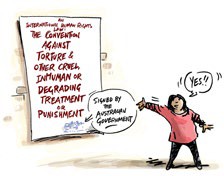 There is a human rights law about the things that are not ok to do to someone.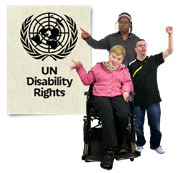 This is an international law.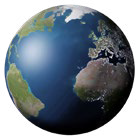 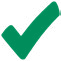 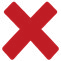 An international law is a law that countries can choose to say yes or no to.This law says there are things that are not ok for support or health staff to do.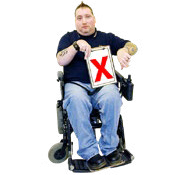 This law says that torture is never ok.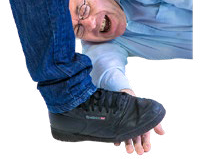 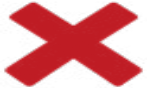 Torture means that someone does very bad things to you.Torture is when someone might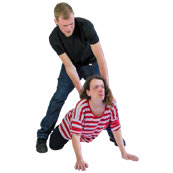 Beat youDo sexual things you do not wantLock you up by yourself for a long time.This law says you must not be treated in a way that makes you feel hurt or ashamed.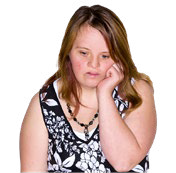 This could be things like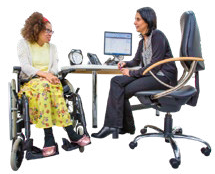 Bullying or scaring youNot giving you health care or disability supportGiving you health care or medication you do not want.The Australian government said yes to this law.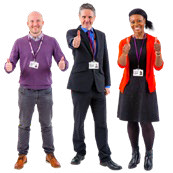 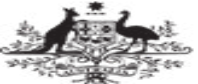 But there are different laws made by each State or Territory government in Australia.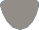 Some of these laws allow people to be treated in ways that the international law says is not ok.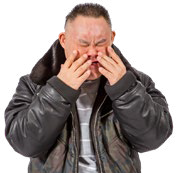 This info guide talks about the international law and your rights.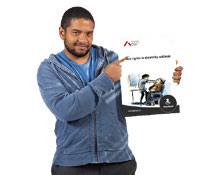 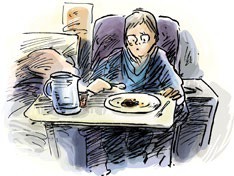 This part talks about what support and health staff are allowed to do.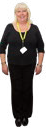 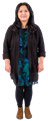 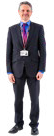 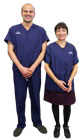 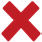 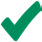 It will help you think about if they treated you with dignity.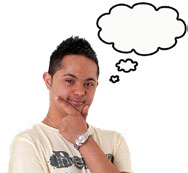 Dignity means in a way that does not make you feel bad or ashamed.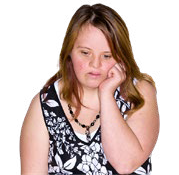 Sometimes staff need to search you to see if you are hiding anything.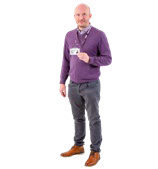 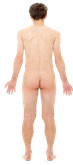 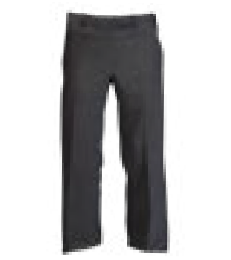 They must tell you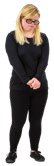 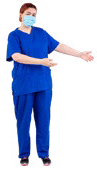 Why they need to search youHow they will do the search.They must do it quickly.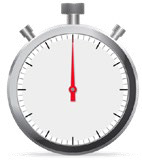 They should respect your wishes such as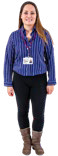 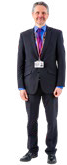 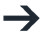 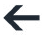 You do not want a woman in the roomYou do not want a man to search you.Staff must not use things to hurt or scare you.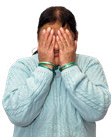 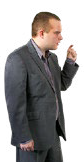 They must always give you medical care when you need it.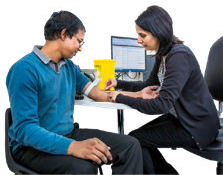 Staff must always give you things that you need.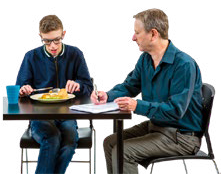 This could be things like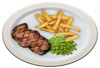 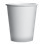 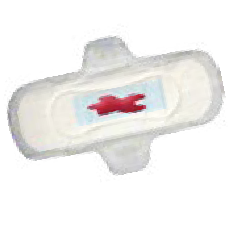 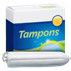 Food and drinkSanitary products if you have your period.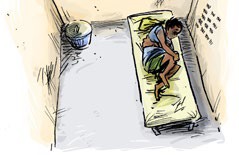 Sometimes you might need to stay in a room on your own.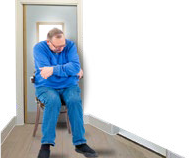 This could be because of something like COVID-19.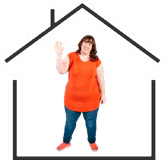 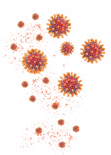 Staff must help you understand why you are left alone.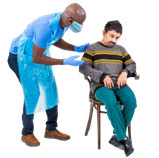 You should not be left alone for a long time.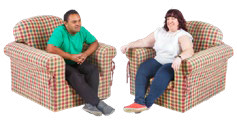 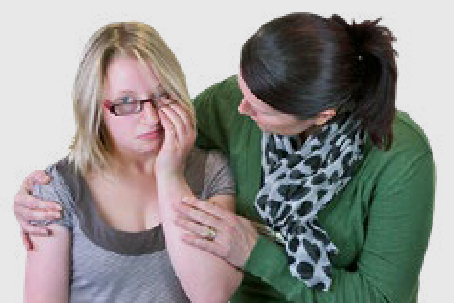 Staff must give you what you need when you are left alone.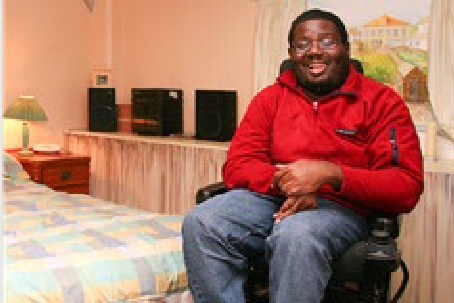 This could be things like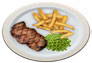 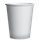 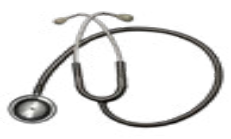 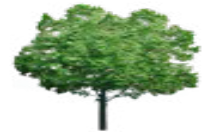 Food and drinkMedical needsFresh air.You have the right to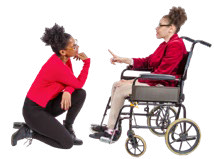 Have visits from family and friendsGet help from an advocate or lawyer.An advocate is someone who helps you speak up and understand your rights.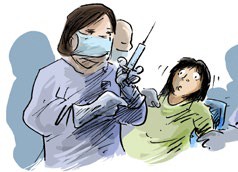 You have the right to get good health care.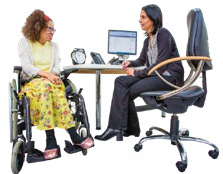 You have the right to get the medication that you need.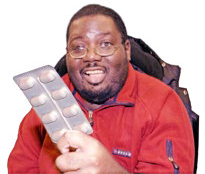 The doctors can only share info about your health with others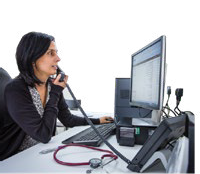 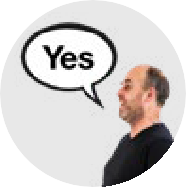 If you say it is okIf it is an emergencyTo keep you safe.You must say it is ok for the doctor to give you medication or treatment.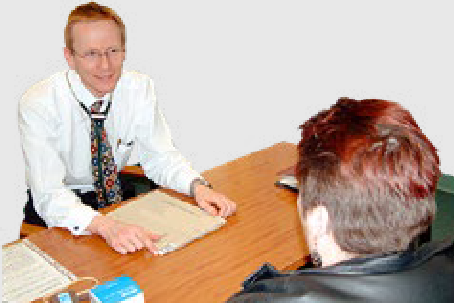 If it is an emergency the doctor may give you medication or treatment without an ok.A treatment is something that is meant to make you feel better.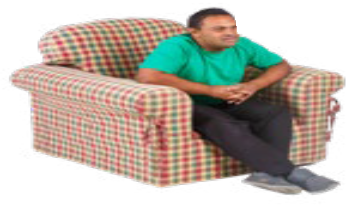 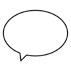 Treatment can be taking medication or talking to someone about how you feel.The doctor must tell you all about it and why you need it.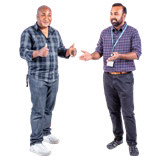 You have the right to ask the doctor if you still need the medication or treatment.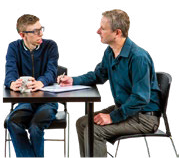 You have the right to choose what kind of health care you want to get.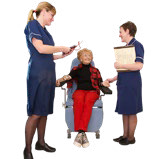 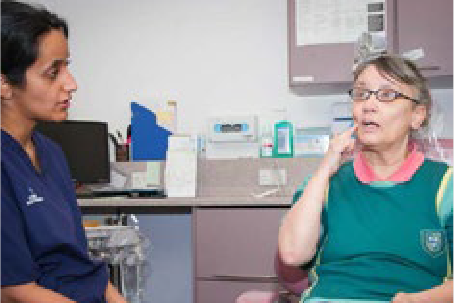 You have the right to good health care even if you say no to medication.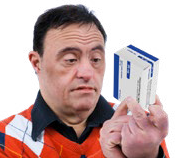 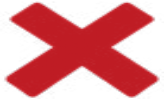 You have the right to get someone to support you to understand medical decisions.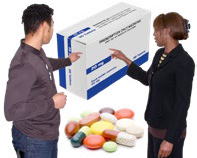 You could get support from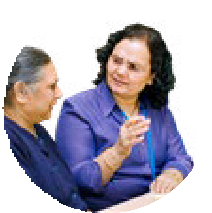 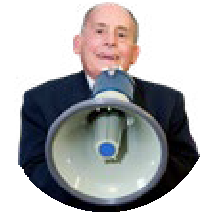 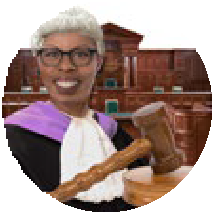 A support workerAdvocateLawyer.You have the right to have health checks to see what your health needs are.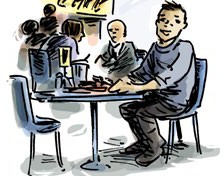 The places you do things in must be ok for you.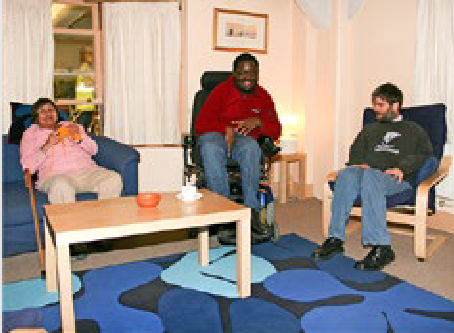 This means you have things like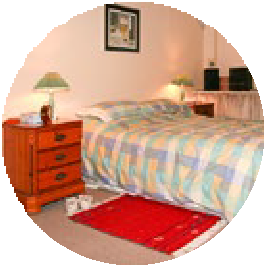 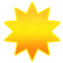 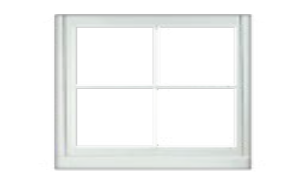 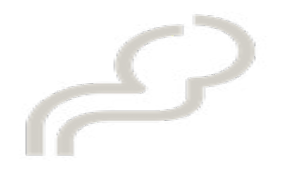 A clean roomA window you can look outAir that comes into the room.You have the right to have a bathroom that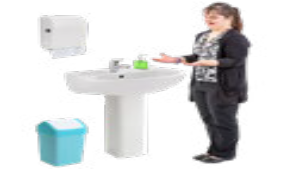 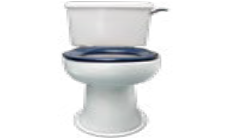 Is easy for you to move around and useYou can choose to be alone in.You must always get good food and drinks.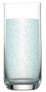 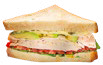 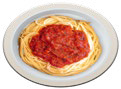 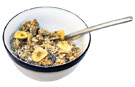 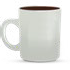 If you must share your room with other people it should not be crowded.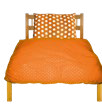 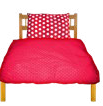 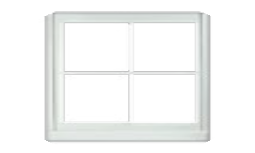 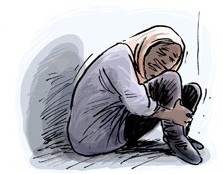 You have the right to not be hurt by others.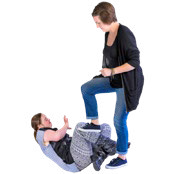 You should feel safe with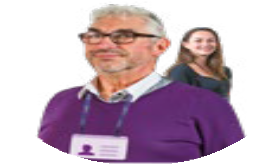 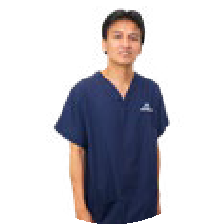 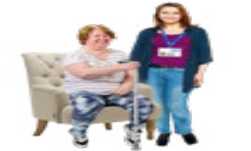 StaffHealth workersOther people who support you.You should feel safe in all the rooms at home.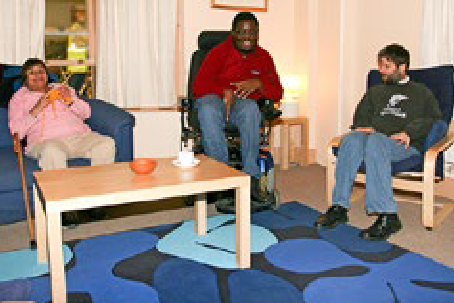 You must get health care straight away if someone hurts you.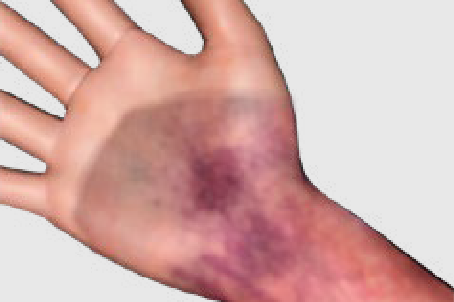 Staff must help you.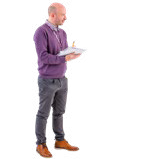 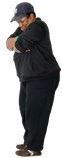 They need to make sure it will not happen again.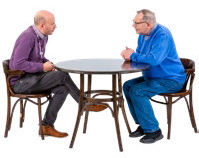 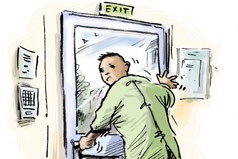 You have the right to supports even if staff say you have done the wrong thing.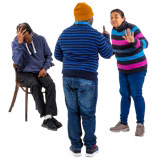 This means support to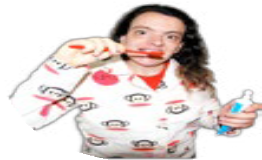 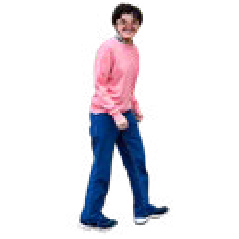 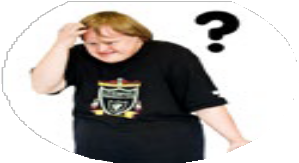 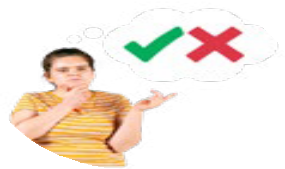 Do everyday tasksTo move aroundUnderstand what is happeningBe heard and make decisions.You always have the right to get to see other people who can support you.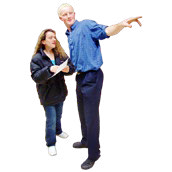 This could be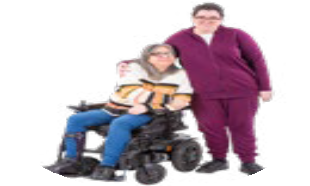 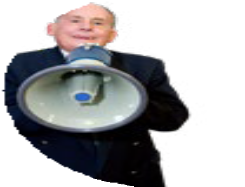 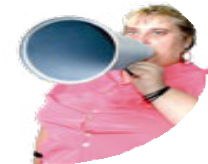 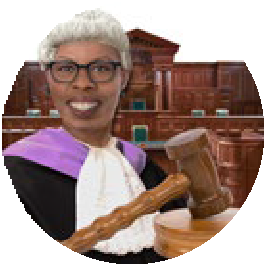 Family and friendsLawyerAdvocate.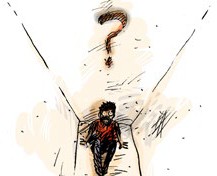 If you want help or to get more information about your rights you can speak to advocate or lawyer.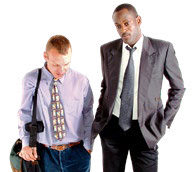 